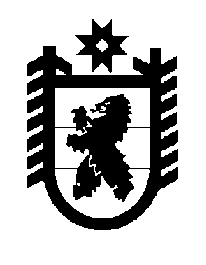 Российская Федерация Республика Карелия    ПРАВИТЕЛЬСТВО РЕСПУБЛИКИ КАРЕЛИЯПОСТАНОВЛЕНИЕот 25 марта 2019 года № 114-Пг. Петрозаводск О разграничении имущества, находящегося в муниципальной собственности муниципального образования 
«Поросозерское сельское поселение»В соответствии с Законом Республики Карелия от 3 июля 2008 года 
№ 1212-ЗРК «О реализации части 111 статьи 154 Федерального закона 
от 22 августа 2004 года № 122-ФЗ «О внесении изменений в законодательные акты Российской Федерации и признании утратившими силу некоторых законодательных актов Российской Федерации в связи с принятием федеральных законов «О внесении изменений и дополнений в Федеральный закон «Об общих принципах организации законодательных (представительных) и исполнительных органов государственной власти субъектов 
Российской Федерации» и «Об общих принципах организации местного самоуправления в Российской Федерации» Правительство Республики Карелия п о с т а н о в л я е т:1. Утвердить:перечень имущества, находящегося в муниципальной собственности муниципального образования «Поросозерское сельское поселение», передаваемого в муниципальную собственность муниципального образования «Суоярвский район», согласно приложению 1;перечень имущества, находящегося в муниципальной собственности муниципального образования «Поросозерское сельское поселение», передаваемого в муниципальную собственность Прионежского муниципального района, согласно приложению 2.2. Право собственности на передаваемое имущество возникает у муниципального образования «Суоярвский район» и Прионежского муниципального района со дня вступления в силу настоящего постановления.            Глава Республики Карелия 				                  А.О. ПарфенчиковПриложение 1к постановлению ПравительстваРеспублики Карелияот 25 марта 2019 года № 114-ППереченьимущества, находящегося в муниципальной собственности муниципального образования «Поросозерское сельское поселение», передаваемого в муниципальную собственность 
муниципального образования «Суоярвский район»__________Приложение 2к постановлению ПравительстваРеспублики Карелияот 25 марта 2019 года № 114-ППереченьимущества, находящегося в муниципальной собственности муниципального образования «Поросозерское сельское поселение»,передаваемого в муниципальную собственность Прионежского муниципального района___________Наименование имуществаАдрес местонахождения имуществаИндивидуализирующие характеристики имуществаКвартира пос. Поросозеро, 
ул. Центральная, д. 31, кв. 2кадастровый номер 10:16:0020107:113, 
общая площадь 54,8 кв. мНаименование имуществаАдрес местонахождения имуществаИндивидуализирующие характеристики имуществаКвартира с. Заозерье, ул. Заречная, д. 4, кв. 10общая площадь 39,7 кв. м 